【VR教育創新論壇】 與 【VR產業進化論壇】VReducation X VRevolution : VR教育節 X VR產業潮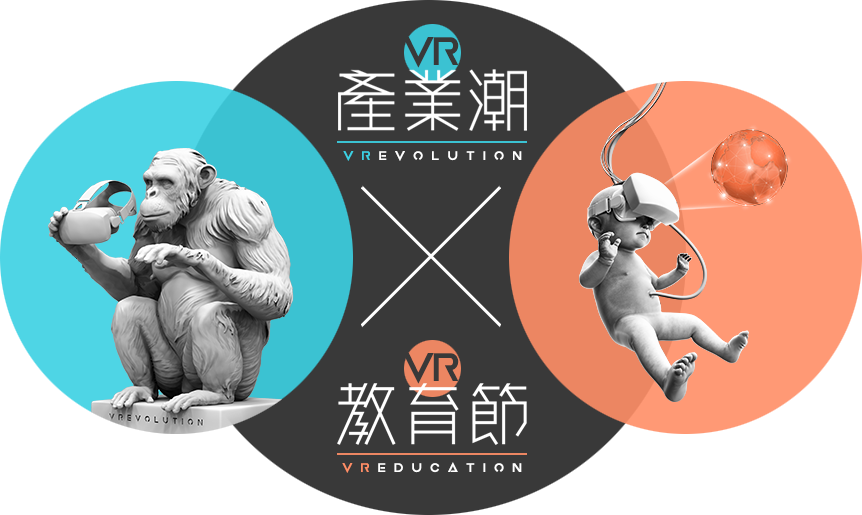 關於活動VReducation乃探討虛擬實境應用在臺灣教育的各項可能與發展。2016年為VR元年，我們意識到VR技術已經充斥生活周遭，並成為科技發展的重點走向。VR打破以往實際體驗的限制，創造教育中無限的可能，舉凡複雜的物理實驗、科學研究、天文星象或者高難度的技術操作等，VR均給予我們體驗學習的機會，並有效提升學生的學習效益。 VReducation以VR教育應用與人才培育為兩大主軸，先請國內專家學者針對VR教育應用的現況、目前VR教育應用案例分享，以及VR教育應用未來推廣策略進行探討。當瞭解技術現況與應用後，再以產業人力需求的角度探討VR人才培育的方向，將學界的核心價值與業界需求進行互動反饋，以期創造臺灣VR技術的無限可能。 
VRevolution = VR+evolution 亦可稱為V Revolution，代表者一場勝利的革命的宣示 

   VR不只是數位科技的創新，亦是人類生活型態的演變一環，代表著對於產業、學習、生活等方面的改變與革新。本活動將開創VR數位科技產業之深度連接管道，整合台灣VR軟硬體資源與人才盤點，並集結來自國內外專家將VR能量匯聚。 

   本活動規劃兩天平行論壇演講，針對VR教育創新論壇與VR產業進化論壇為兩大主軸延伸議題高峰會，一場VR數位媒合交流之夜，以及舉行為期3天的VR次世代應用展，讓民眾能親身進行互動體驗，顛覆一般大眾對於未來生活的想像，進而思考更多創新可能性。指導單位｜教育部、經濟部、國家發展委員會主辦單位｜國立臺灣大學師資培育中心、經濟部數位內容產業推動辦公室共同單位｜亞洲‧矽谷執行單位｜財團法人資訊工業策進會、闇橡科技股份有限公司協辦單位｜HTC VIVE、ACER、TAVAR台灣虛擬及擴增實境產業協會、TSS台灣新創競技場、FAYA法亞科技整合行銷股份有限公司合作單位｜XIE XIE贊助單位｜NVIDIA、SHARP、雲智匯科技服務、捷洛克實業有限公司VRock 口袋VR、壹動畫活動內容2017年5月12日(五)至5月14日(日)，共3天。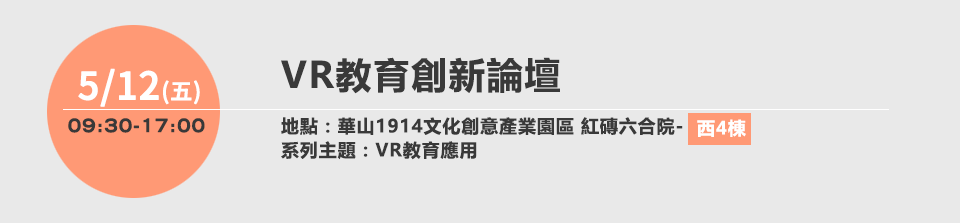 VR技術如今已廣泛應用，尤其以遊戲與娛樂產業最為常見。然而VR秉持著完整體驗、主動操控以及取代真實之特點，適合作為教學演練的輔助工具，尤其是高危險與高成本的技術訓練，VR的應用可謂之相當出色。除此之外，身歷其境的互動式特點能有效提高學習興趣及效率，在中小學與大專院校的教室中也能見到VR的蹤影，那麼VR教育應用都以甚麼形式呈現？又應用到哪些學科？未來該如何發展？是我們關注的議題。 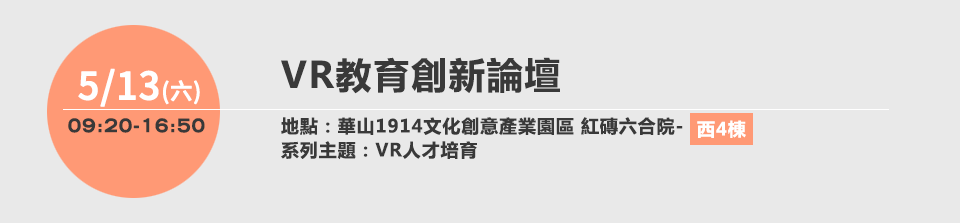 面對VR的急速發展，臺灣已經出現人才短缺的現象。根據1111人力銀行2016年11月份資料庫AR/VR的相關職缺統計，半年來工作機會成長超過一倍。臺灣的VR產業從硬體設備、內容與平台整合、再到最終產品產出，都必須有足夠的專業人才去支持增長。那麼臺灣VR人才在哪？VR技術需要的專業技能又有哪些？正視產業界需求是教育界理應面對的問題。 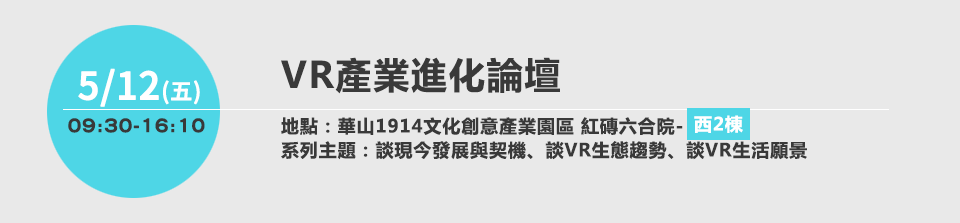 綜觀現今VR/AR市場發展的資源與影響，本次活動集結各大部會探討台灣在VR產業中所扮演的角色與契機。以VR產業規模而論，從VR生態談應用現況之需求，針對培育未來專才所需的職能方向與技術來做為VR教育之借鏡。當VR進入生活中，已打破既有思考框架，將如何帶來超越時間與空間的智慧學習想像? 在VR虛擬世界，是否會有法規的限制，該如何創造優質數位新生活型態都將是本次探討的議題。 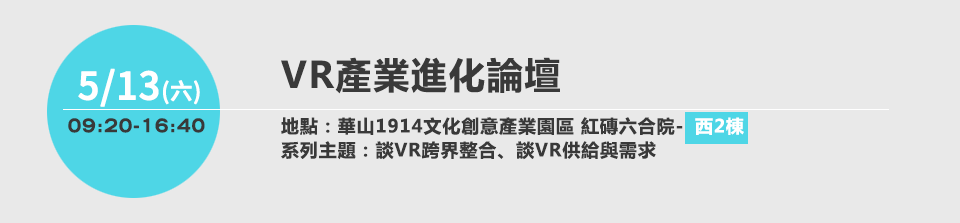 為將台灣注入更多VR創新能量與加速整合，論壇議題從電腦科學、音樂、醫療等多元角度來探討結合應用的各種可能性，並從中發現內容價值與推動跨界整合，以期透過VR新科技開創未來市場新潛力。當以用為本，積極推動VR人才團隊建設，如針對敘事腳本內容設計人才培育、影視音人才需求與培養等，如何建立VR產業生態之人力供給與需求的連結管道也是現今面臨的課題之一。VR 次世代應用展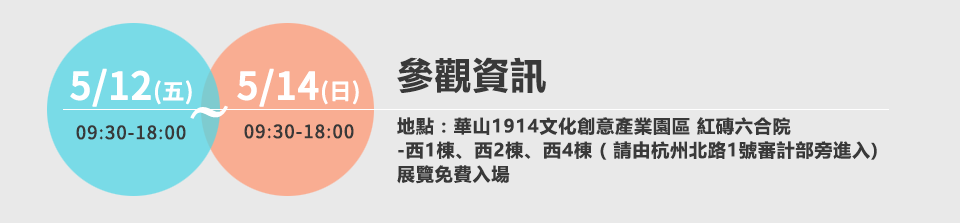 參展單位：交通資訊華山1914文化創意產業園區地址：臺北市中正區八德路一段1號。(由杭州北路1號審計部旁進入，近杭州北路與北平東路交叉口側)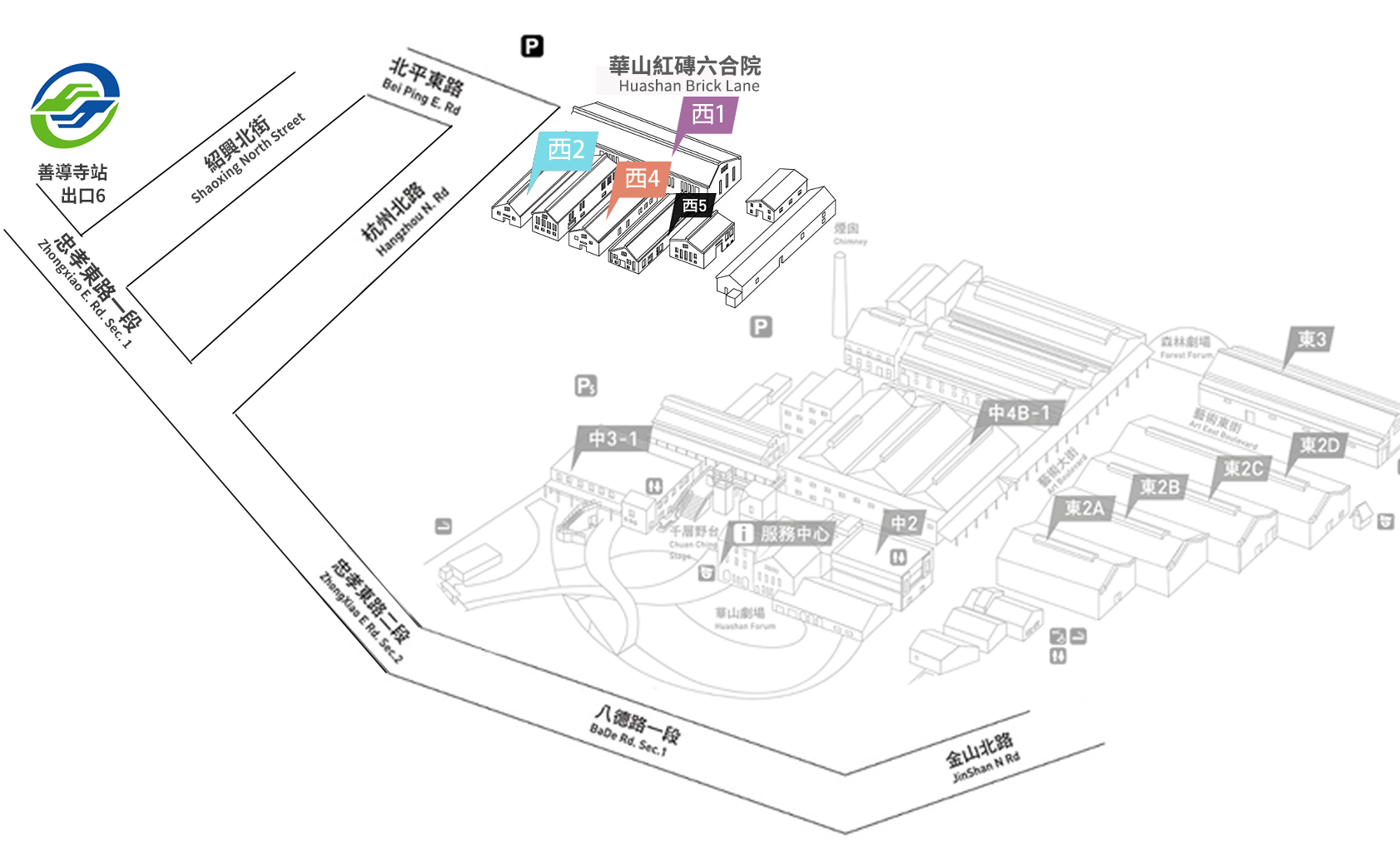 活動議程VR教育創新論壇 5月12日(星期五) / 議程 (地點：紅磚六合院 西4棟)聯合開幕式  地點：紅磚六合院  西1棟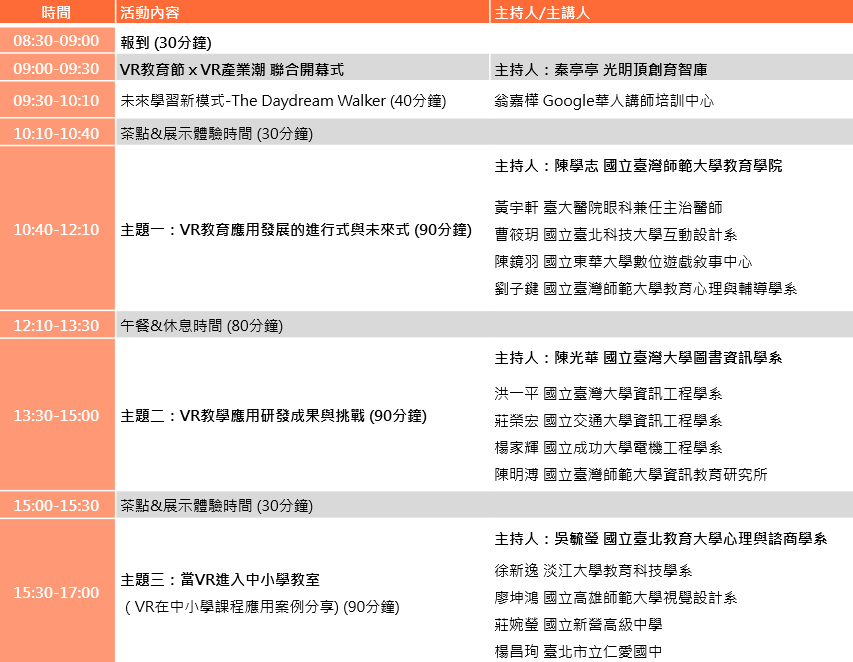 VR產業進化論壇 5月12日(星期五) / 議程 (地點：紅磚六合院 西2棟)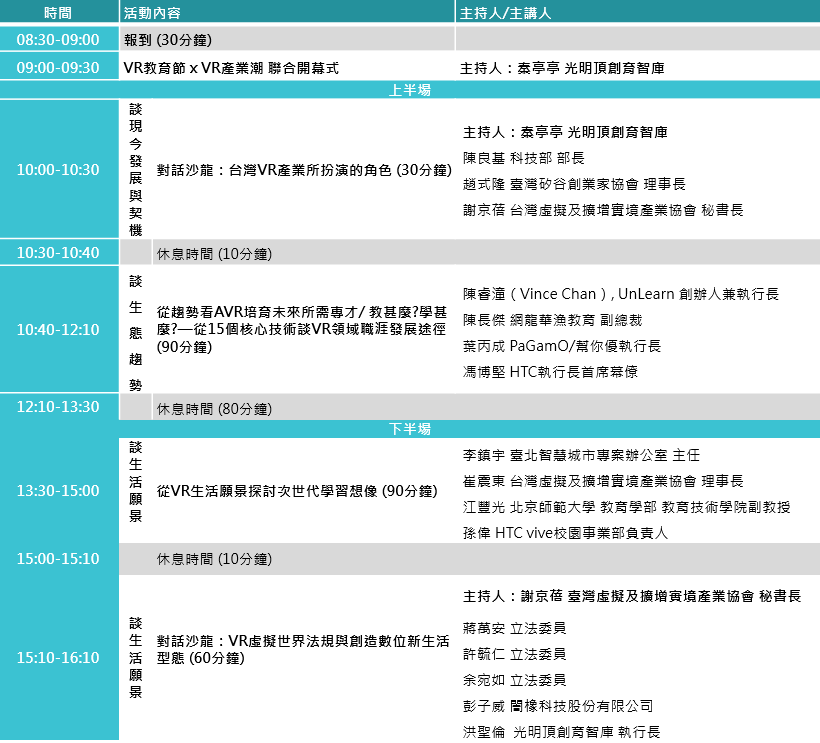 VR教育創新論壇5月13日(星期六) / 議程 (地點：紅磚六合院 西4棟)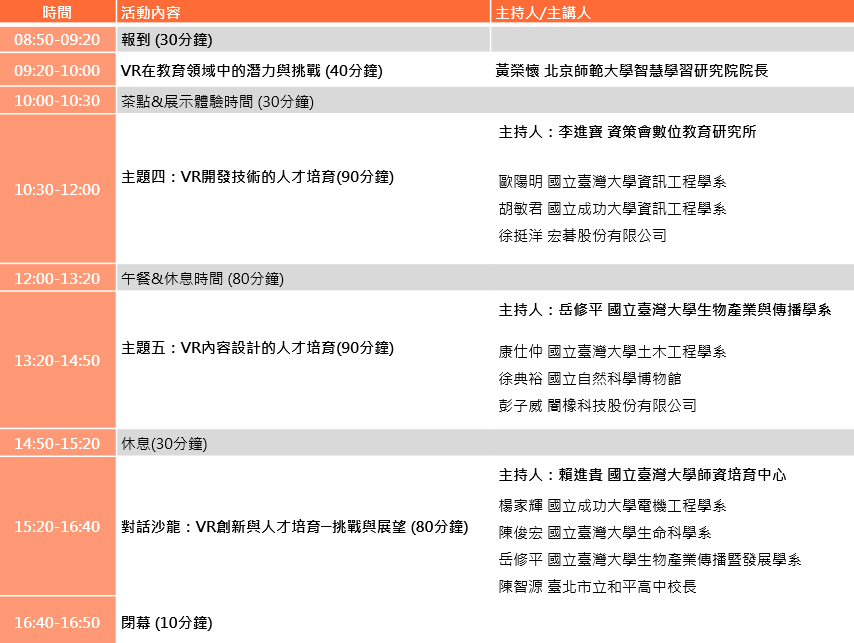 VR產業進化論壇 5月13日(星期六) / 議程 (地點：紅磚六合院 西2棟)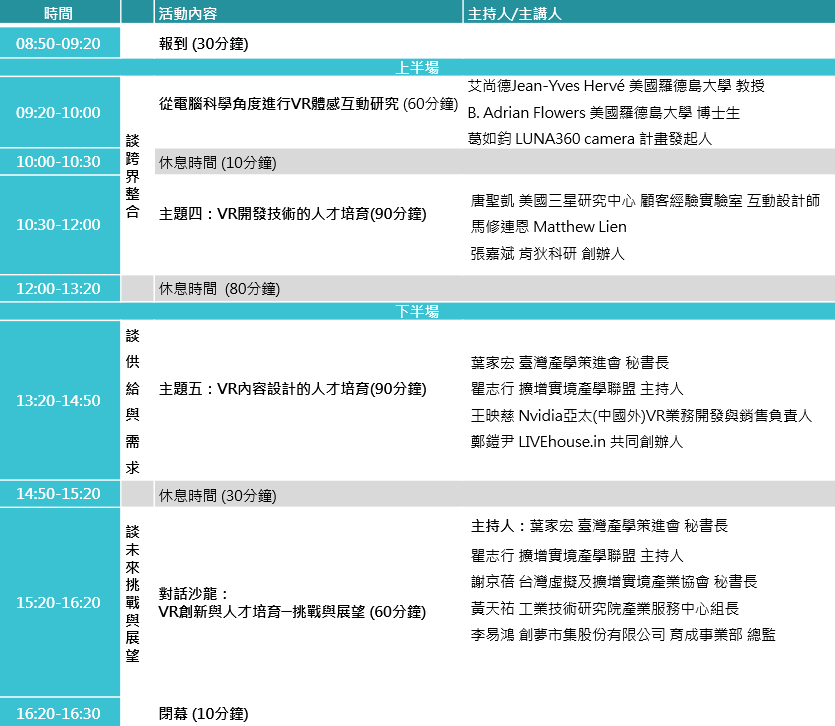 參展單位參展內容肯狄科研公司認識身體金友勝數位公司當教育遇上VRInvirtual團隊「紙．印」Paper and Print臺灣大學影像實驗室敦煌飛天VR體驗淡江大學雲端虛擬物理實驗室載流導線磁效應跨界智慧科技公司VR科普教育應用眼界科技公司虛擬實境動感座椅Eyemax│VR Dynamic seat宏達電HTC公司HTC VIVE達雲科技公司地球書宜昇科技公司GIS互動教學與展示平臺闇橡科技公司VR教室與VR教育平臺